Little Drummers Pre-School
The Drummond Community Centre
Hedge End
SO30 2AD
02381 784187
littledrummerspre-school@hotmail.co.uk
Registered Charity No: 1020274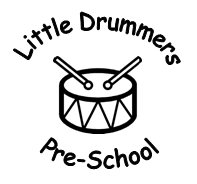 02	Fire safety policyAlongside associated procedures in 02.1 Fire safety, this policy was adopted by Little Drummers Pre-School on  January 2024.Designated Fire Marshall is Angela YorkAimOur provision is a suitable, clean, and safe place for children to be cared for, where they can grow and learn. We meet all statutory requirements about fire safety and fulfil the criteria for meeting the relevant Early Years Foundation Stage Safeguarding and Welfare Requirements.ObjectivesWe recognise that we have a corporate responsibility and a duty of care for those who work in and receive a service from our provision, but individual employees, volunteers, students and visitors also have a responsibility to ensure their own safety as well as that of others. Risk assessment is the key means through which this is achieved.A fire safety risk assessment is carried out by a competent person in accordance with the Regulatory Reform (Fire Safety) Order 2005. A Fire Log is completed and regularly updated.Necessary equipment is in place to promote fire safety. Legal referencesRegulatory Reform (Fire Safety) Order 2005)Electricity at Work Regulations (1989)Further guidanceFire Safety Record (Alliance Publication)Fire Safety Risk Assessment: Educational Premises www.communities.gov.uk/publications/fire/firesafetyrisk6Adapted by- Kirsty Simpson				Committee ChairpersonPosition- Manager					Emma BrisleySign- K.Simpson					Sign- E.BrisleyDate- 31.01.24					Date- 31.01.24